Request to Proceed with 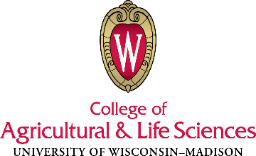 Rate Adjustments/Lump Sum Payments FormDate submitted:Request to Proceed with Rate Adjustments/Lump Sum Payments FormIndividual submitting request:Request to Proceed with Rate Adjustments/Lump Sum Payments FormEmployee Name:Empl ID:Rate AdjustmentDepartment UDDS:Department UDDS:Lump Sum PaymentDepartment Name:Department Name:Funding:%%FundDept IDProjectAcademic StaffAcademic StaffJob Code:FacultyFacultyOfficial Position Title:LimitedLimitedWorking Title:TemporaryTemporaryUniversity StaffUniversity StaffRate Adjustment:Rate Adjustment:Rate Adjustment:Rate Adjustment:Salary Change Reason:Current Salary/Wage:FTE:FTE:Proposed Adjustment:Increase %:Increase %:Proposed Adjustment:Increase amount:Increase amount:Effective Date:Effective Date:New Salary/Wage:Lump Sum Payment:Lump Sum Payment:Lump Sum Payment:Lump Sum Payment:Amount:Justification/need for rate adjustment or lump sum payment:Note:  File documentation must include performance adjustment dates, equity data, market data, resumes, and applicable other information necessary to evaluate requests.Note:  File documentation must include performance adjustment dates, equity data, market data, resumes, and applicable other information necessary to evaluate requests.Additional notes if applicable:CALS HR Manager Approval:Date:CALS HR Director Approval:Date:Dean Approval:Date: